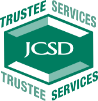 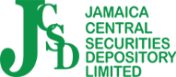 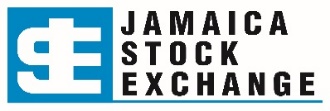 ENTDividend / Capital DistributionDividend / Capital DistributionDividend / Capital DistributionDividend / Capital DistributionDividend / Capital DistributionSYMBOLAmount ($)X-DateRecord DatePayment DateLAB0.01330.038 (s)12/01/2213/01/2231/01/22PBS (Cumulative Preference Shareholders)Declared a dividend in the sum of $126,808,767.01 30/12/2131/12/2131/01/22● (c) to be approved by stockholders at annual meeting ● (c/d) Capital Distribution ● (d) Dividend ● (s) Special Dividend ● (Pref.) Preference Shares ● (JMD) Jamaican Currency ● (USD) US Currency      ● (c) to be approved by stockholders at annual meeting ● (c/d) Capital Distribution ● (d) Dividend ● (s) Special Dividend ● (Pref.) Preference Shares ● (JMD) Jamaican Currency ● (USD) US Currency      ● (c) to be approved by stockholders at annual meeting ● (c/d) Capital Distribution ● (d) Dividend ● (s) Special Dividend ● (Pref.) Preference Shares ● (JMD) Jamaican Currency ● (USD) US Currency      ● (c) to be approved by stockholders at annual meeting ● (c/d) Capital Distribution ● (d) Dividend ● (s) Special Dividend ● (Pref.) Preference Shares ● (JMD) Jamaican Currency ● (USD) US Currency      ● (c) to be approved by stockholders at annual meeting ● (c/d) Capital Distribution ● (d) Dividend ● (s) Special Dividend ● (Pref.) Preference Shares ● (JMD) Jamaican Currency ● (USD) US Currency      Annual / Extra-Ordinary General MeetingAnnual / Extra-Ordinary General MeetingAnnual / Extra-Ordinary General MeetingAnnual / Extra-Ordinary General MeetingAnnual / Extra-Ordinary General MeetingCOMPANYDATEVENUEVENUEVENUENCBFG4th Feb. 2022 ● 10:30 amThe Atrium The Atrium The Atrium (Shareholders will not be able to attend in person. To attend and vote they register using the link: https://iteneri.com/ncbfg). Deadline for registration is February 2, 2022.(Shareholders will not be able to attend in person. To attend and vote they register using the link: https://iteneri.com/ncbfg). Deadline for registration is February 2, 2022.(Shareholders will not be able to attend in person. To attend and vote they register using the link: https://iteneri.com/ncbfg). Deadline for registration is February 2, 2022.(Shareholders will not be able to attend in person. To attend and vote they register using the link: https://iteneri.com/ncbfg). Deadline for registration is February 2, 2022.(Shareholders will not be able to attend in person. To attend and vote they register using the link: https://iteneri.com/ncbfg). Deadline for registration is February 2, 2022.WISYNCO8th Feb. 2022 ● 10:00 amVirtuallyVirtuallyVirtuallyCPJ8th Feb. 2022 ● 3:00 pmGrand A View Restaurant & Event Place, 7 Queens Drive, Montego BayGrand A View Restaurant & Event Place, 7 Queens Drive, Montego BayGrand A View Restaurant & Event Place, 7 Queens Drive, Montego BayJETCON8th Feb. 2022 ● 4:30 pmHybrid / Courtleigh Hotel SuitesHybrid / Courtleigh Hotel SuitesHybrid / Courtleigh Hotel SuitesJETCON) has advised that only the first 30 persons presenting proof of vaccination against COVID-19 and wearing a mask will be admitted to the face-to-face meeting. The meeting will be held in a hybrid manner and will be broadcast via live streaming. The Company has advised that facilities will be in place for persons utilizing the stream to participate. A notice with the stream details will be provided at a later date.JETCON) has advised that only the first 30 persons presenting proof of vaccination against COVID-19 and wearing a mask will be admitted to the face-to-face meeting. The meeting will be held in a hybrid manner and will be broadcast via live streaming. The Company has advised that facilities will be in place for persons utilizing the stream to participate. A notice with the stream details will be provided at a later date.JETCON) has advised that only the first 30 persons presenting proof of vaccination against COVID-19 and wearing a mask will be admitted to the face-to-face meeting. The meeting will be held in a hybrid manner and will be broadcast via live streaming. The Company has advised that facilities will be in place for persons utilizing the stream to participate. A notice with the stream details will be provided at a later date.JETCON) has advised that only the first 30 persons presenting proof of vaccination against COVID-19 and wearing a mask will be admitted to the face-to-face meeting. The meeting will be held in a hybrid manner and will be broadcast via live streaming. The Company has advised that facilities will be in place for persons utilizing the stream to participate. A notice with the stream details will be provided at a later date.JETCON) has advised that only the first 30 persons presenting proof of vaccination against COVID-19 and wearing a mask will be admitted to the face-to-face meeting. The meeting will be held in a hybrid manner and will be broadcast via live streaming. The Company has advised that facilities will be in place for persons utilizing the stream to participate. A notice with the stream details will be provided at a later date.FTNA9th Feb. 2022 ● 11:00 amGrand-A-View Restaurant, 7 Queens Drive, Montego BayGrand-A-View Restaurant, 7 Queens Drive, Montego BayGrand-A-View Restaurant, 7 Queens Drive, Montego BayPBS10th Feb. 2022 ● 10:00 am (Barbados time)Virtual Virtual Virtual The record date for determining the shareholders of the Company entitled to receive notice of, to attend and vote at the Special Meeting has been fixed as the close of business on January 19, 2022. For further details visit, www.jamstockex.com.The record date for determining the shareholders of the Company entitled to receive notice of, to attend and vote at the Special Meeting has been fixed as the close of business on January 19, 2022. For further details visit, www.jamstockex.com.The record date for determining the shareholders of the Company entitled to receive notice of, to attend and vote at the Special Meeting has been fixed as the close of business on January 19, 2022. For further details visit, www.jamstockex.com.The record date for determining the shareholders of the Company entitled to receive notice of, to attend and vote at the Special Meeting has been fixed as the close of business on January 19, 2022. For further details visit, www.jamstockex.com.The record date for determining the shareholders of the Company entitled to receive notice of, to attend and vote at the Special Meeting has been fixed as the close of business on January 19, 2022. For further details visit, www.jamstockex.com.AMG24th Feb. 2022 ● 10:00 am9 Retirement Crescent, Kingston 59 Retirement Crescent, Kingston 59 Retirement Crescent, Kingston 5HONBUN9th Mar. 2022 ● 10:00 amCourtleigh Hotel & Suites, Somerset SuiteCourtleigh Hotel & Suites, Somerset SuiteCourtleigh Hotel & Suites, Somerset SuiteCPFV31st Mar. 2022 ● 11:00 amVirtuallyVirtuallyVirtuallyCHL7th April 2022 ● 2:30 pmCPJ Board Room, Guinep Way, Montego BayCPJ Board Room, Guinep Way, Montego BayCPJ Board Room, Guinep Way, Montego BayPULS12th April 2022 ● 10:30 amRefuge, Villa Ronai, Old Stony Hill RoadRefuge, Villa Ronai, Old Stony Hill RoadRefuge, Villa Ronai, Old Stony Hill RoadBond Indices Summary for the periodJanuary 24 – 28, 2022Caribbean Investment Grade Index up 3.04 points or 2.90% to close at 107.92 pointsCaribbean Stock Index up 13.83 points or 1.50% to close at 935.00 pointsJamaica Global Bond Index down 0.64 points or 0.51% to close at 124.35 pointsJSE Money Market Index up 0.03 points or 0.03% to close at 104.90 points